5. pielikums Ministru kabineta 2020. gada 2. septembranoteikumiem Nr. 561Jaudas komponentes korekcijas aprēķinsPiezīmes.1 Iesniedz, sākot ar stundu, kurā koģenerācijas stacijas saražotās un tirgotājam pārdotās elektroenerģijas apjoms pārsniedz lielumu, kuru aprēķina, izmantojot šādu formulu:P – koģenerācijas stacijā uzstādītā elektriskā jauda (MW).Vienā siltumapgādes sistēmas operatora licences zonā esošām vienam komersantam piederošām koģenerācijas stacijām, kas pieslēgtas elektroenerģijas pārvades sistēmai, pārdotās elektroenerģijas apjomu, pēc kura sasniegšanas jāsāk veikt jaudas komponentes korekcijas aprēķins, nosaka summāri, reizinot koģenerācijas staciju kopējo uzstādīto elektrisko jaudu ar 1200 stundām. Elektroenerģijas apjoma uzskaiti uzsāk katra gada 1. novembrī.2 Apjomu norāda MWh ar precizitāti trīs zīmes aiz komata.3 Stundas elektroenerģijas biržas spot cenu nosaka saskaņā ar Nordpoolspot biržas Latvijas cenu apgabala spot cenu euro /MWh ar precizitāti divas zīmes aiz komata.4 Koģenerācijas mainīgās izmaksas (euro /MWh) ar precizitāti divas zīmes aiz komata aprēķina, izmantojot šādu formulu: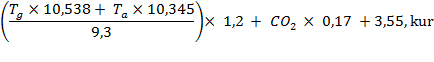 Tg – koģenerācijas stacijā par kurināmo izmantotās dabasgāzes faktiskā gala cena bez PVN un dabasgāzes akcīzes nodokļa (euro /MWh);Ta – dabasgāzes akcīzes nodoklis (euro /MWh), ja tāds koģenerācijas stacijai tiek piemērots;CO2 – Intercontinental Exchange (ICE) biržā noteiktā European Emission Allowances (EUA) cena (euro /t).5 Papildu ieņēmumus (euro) ar precizitāti divas zīmes aiz komata aprēķina katrai stundai, no elektroenerģijas biržas cenas (3. aile) atņemot koģenerācijas mainīgās izmaksas (4. aile) un rezultātu reizinot ar pārdotās enerģijas apjomiem (2. aile).6 Jaudas komponentes korekciju aprēķina, reizinot mēneša kopējo papildu ieņēmumu summu (5. aile) ar koeficientu 0,75. Ja jaudas komponentes korekcija ir negatīvs skaitlis, to pieņem vienādu ar nulli.Ekonomikas ministrs	J. VitenbergsDiena, mēnesis, gads, stunda1Pārdotās elektroenerģijas apjoms2
(MWh)Elektroenerģijas biržas
spot cena3 (euro/MWh)Koģenerācijas mainīgās izmaksas4 (euro /MWh)Papildus ieņēmumu aprēķins5 (euro)[(3) – (4)] x (2)(1)(2)(3)(4)(5)dd.mm.gggg. 00:00dd.mm.gggg. 01:00dd.mm.gggg. 02:00dd.mm.gggg. 03:00dd.mm.gggg. 04:00dd.mm.gggg. 05:00dd.mm.gggg. 06:00dd.mm.gggg. 07:00dd.mm.gggg. 08:00dd.mm.gggg. 09:00dd.mm.gggg. 10:00dd.mm.gggg. 11:00dd.mm.gggg. 12:00dd.mm.gggg. 13:00dd.mm.gggg. 14:00dd.mm.gggg. 15:00dd.mm.gggg. 16:00dd.mm.gggg. 17:00dd.mm.gggg. 18:00dd.mm.gggg. 19:00dd.mm.gggg. 20:00dd.mm.gggg. 21:00dd.mm.gggg. 22:00dd.mm.gggg. 23:00Kopā dienā[…]Jaudas komponentes korekcija mēnesī (euro)6P  × 1200, kur